Cycling Strategy for Harrow2015-2018Appendices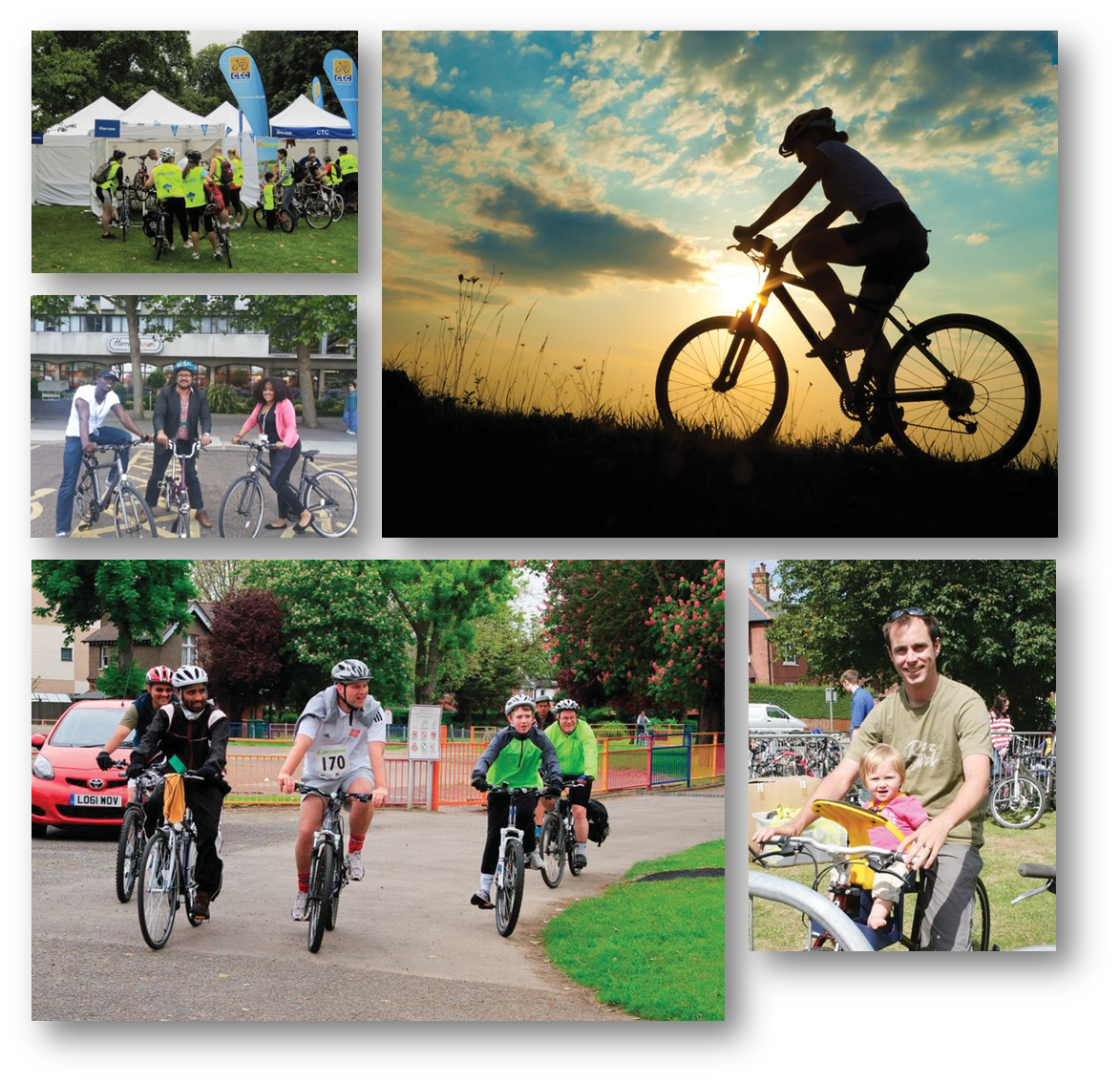 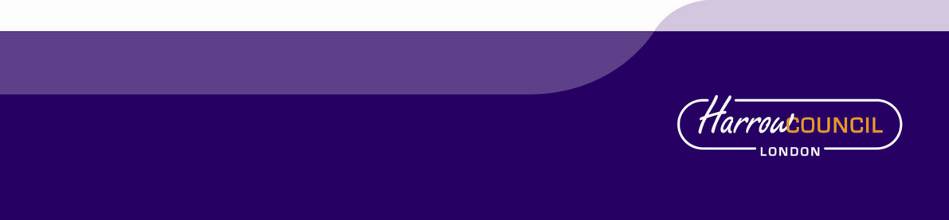 CONTENTSAPPENDIX A	Existing Cycling Infrastructure MapAPPENDIX B	Existing Cycle Parking MapAPPENDIX C	Aspirational Cycling Infrastructure & Cycle Quietways mapAPPENDIX D	Cycling Policies in the Harrow Sustainable Transport StrategyAPPENDIX E	Linking Borough Cycling Targets to Cycling PolicyAPPENDIX F	Borough Cycle Action PlanAPPENDIX G	Borough Cycle Implementation PlanAPPENDIX H	Borough Cycling Monitoring ActionAPPENDIX A	Existing Cycling Infrastructure Map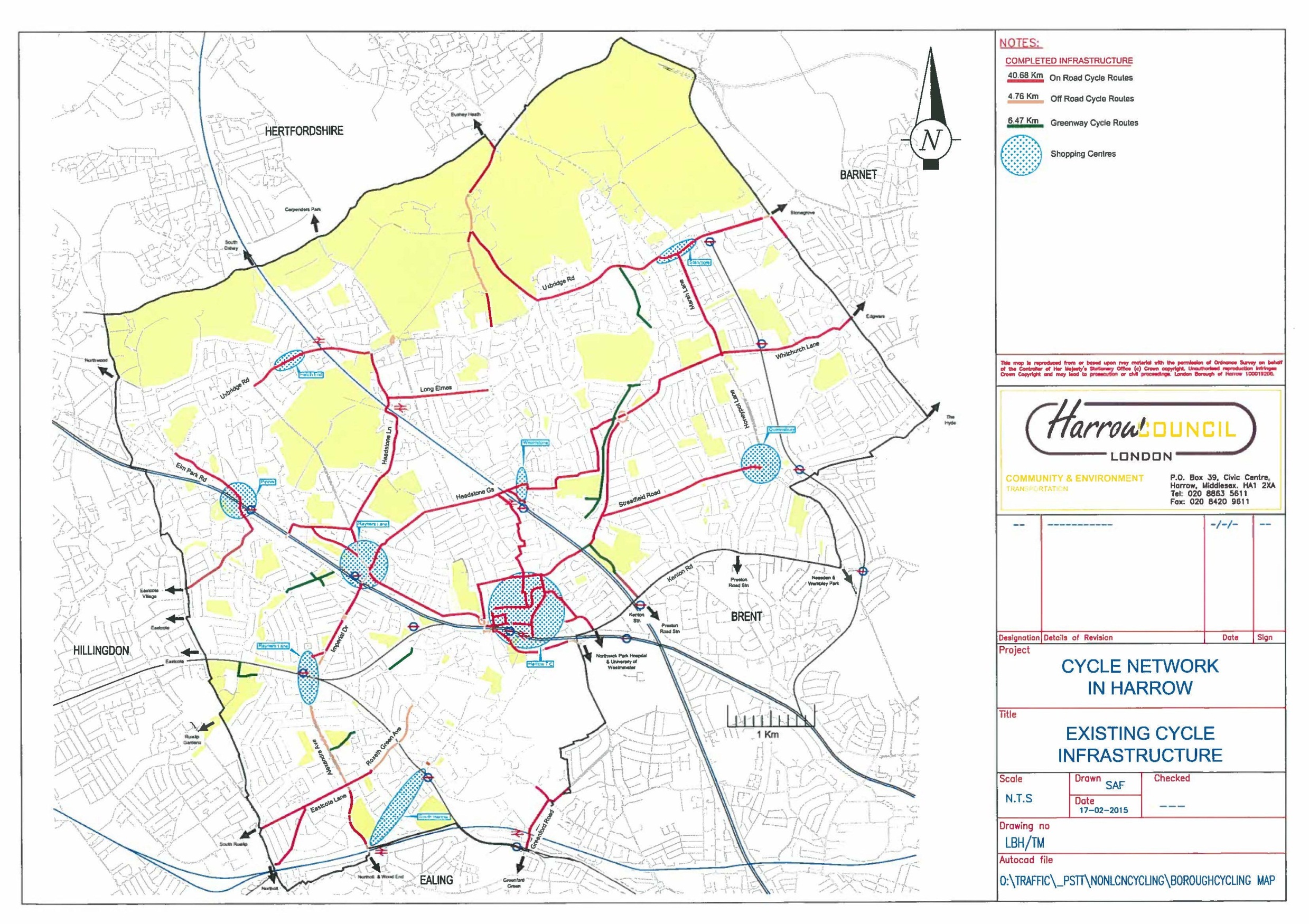 APPENDIX B	Existing Cycle Parking Map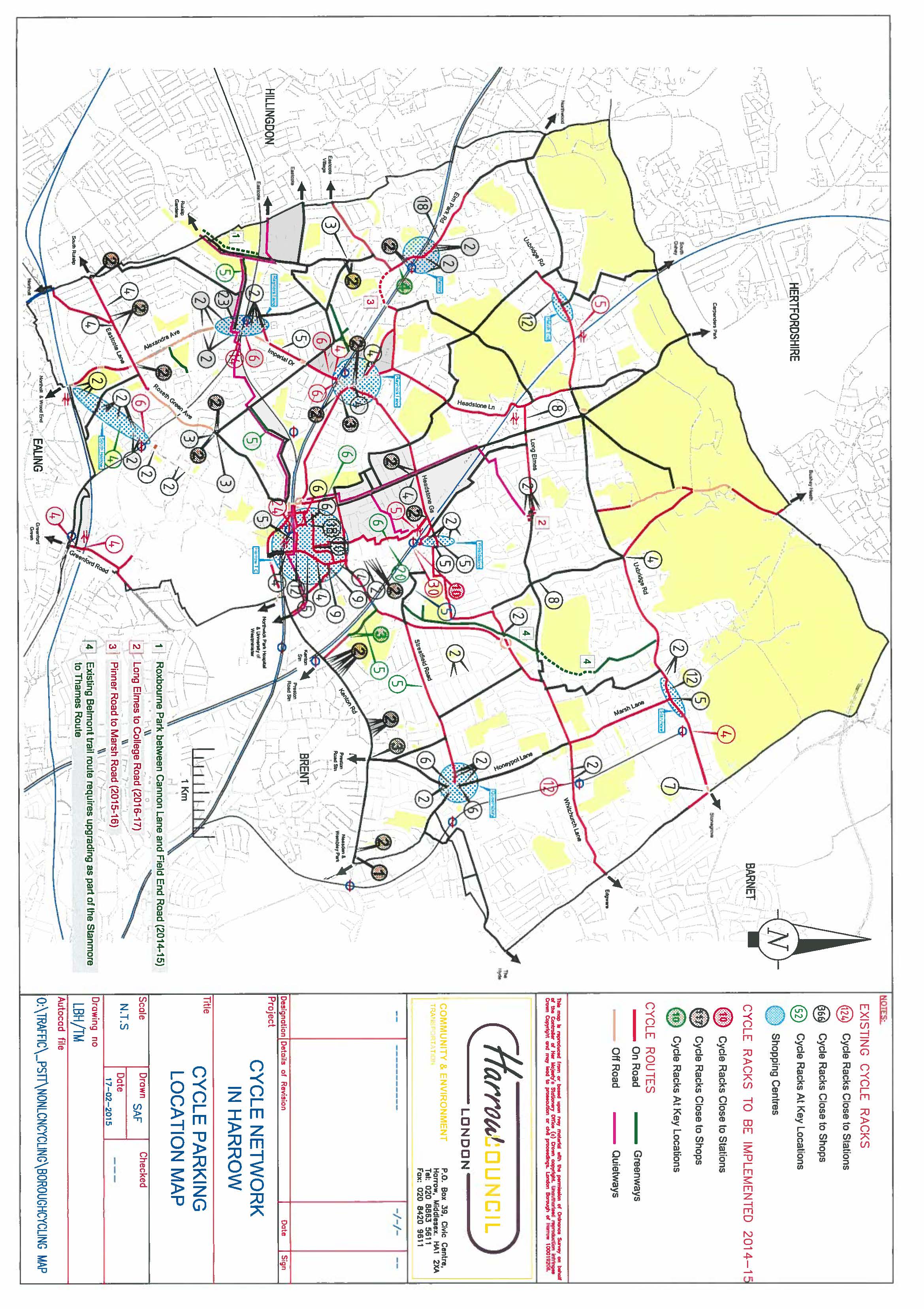 APPENDIX C	Aspirational Cycling Infrastructure & Cycle Quietways mapAPPENDIX D	Cycling Policies in the Harrow Sustainable Transport Strategy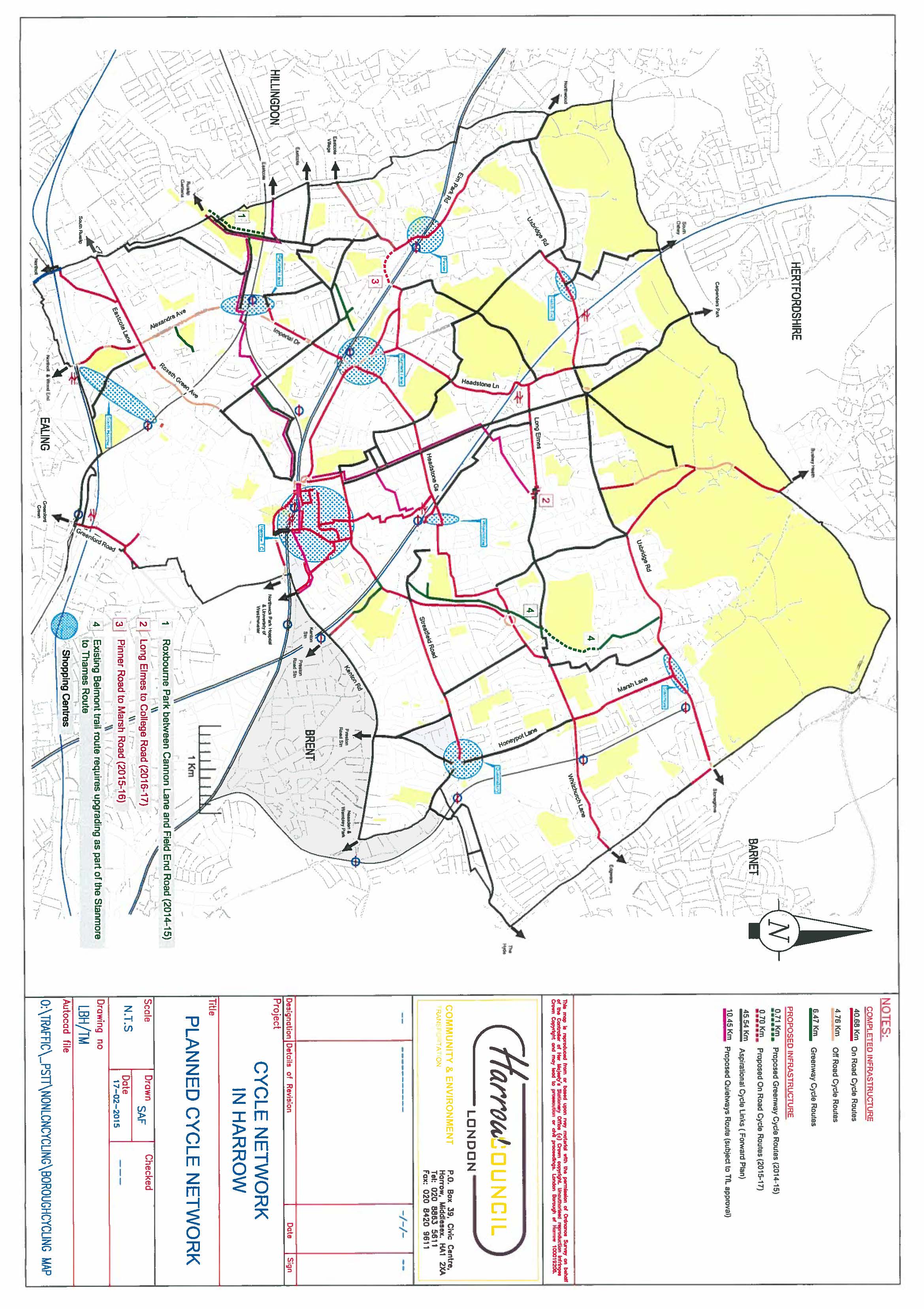 C1 Provide cycle training for adults and children and encourage the use of bicycles generally and in particular for journeys to schoolC2 The council will promote the recreational use of cycling – but give priority to its aim of increasing cycling as an alternative to car use.C3 Ensure cycle routes and facilities in the borough are appropriately located and regularly cleaned and maintained and that whenever possible, cycle tracks in parks are available at all hoursC4 Encourage the use of bicycles generally and in particular for journeys to school.C5 Encourage employers to make provision for employees wishing to cycle to a similar standard to that required from new development including the provision of “cycle pools”C6 Publish and distribute cycling leaflets and maps in areas of the borough identifying the locations of designated cycle routes, cycle parking facilities, barriers to use and main road crossingsC7 The council will use its powers as local planning authority to make planning permission for future development conditional upon the availability of an appropriate level of pedal cycle parking and facilities such as showers and lockers and encourage provision of “cycle pools”C8 The council will use its powers and resources to provide secure and weather-protected cycle parking at sites generating/attracting significant numbers of cycling trips – most particularly, at strategic interchanges and stations and at local shopping areas; and encourage other authorities with specific responsibilities within the Borough to do the sameC9 Work with TfL to support the Mayor’s Cycle Superhighways schemes regarding improving access to the existing schemes or on the basis of bike hire space availability and work towards becoming a biking boroughC10 The council will ensure the progressive achievement and maintenance of a high quality of cycle route provision, as well as clear continuity and consistency in design; and will ensure that, wherever practicable, provision is designed and implemented to cater for tricycle and trailer useC11 Provide effective alternatives to the car to encourage modal shift and increase provision for non-motorised modes of travel including cycling on all local access roads and treating walking as a priority travel mode, to be treated on a par with other means of transportC12 Liaise with Railtrack4 and Transport for London to address the lack of cycle parking on station and particularly at Harrow and Wealdstone and Harrow on the Hill stations.APPENDIX E	Linking Borough Cycling Targets to Cycling PolicyAPPENDIX F	Borough Cycle Action PlanOperational and Cycle Parking MeasuresInfrastructure Improvement MeasuresNote:(1) Stanmore to Thames Greenway funding has yet to be confirmed by TfL(2) Preferred Quiteway Route that TfL have expressed interest to fund(3) Quietway Routes that have been proposed by Harrow Council APPENDIX G	Borough Cycle Implementation PlanNote:(1) Stanmore to Thames Greenway funding has yet to be confirmed by TfL(2) Preferred Quiteway Route that TfL have expressed interest to fund(3) Quietway Routes that have been proposed by Harrow Council APPENDIX H	Borough Cycling Monitoring ActionPolicy RefPolicyTargetsP1: Create a safer and better environment that supports cycling as an equal mode of transportP1: Create a safer and better environment that supports cycling as an equal mode of transportP1: Create a safer and better environment that supports cycling as an equal mode of transportP1.1The Council will ensure the progressive development and maintenance of a high quality cycle route provision, clear continuity and consistency in design; and will ensure that, wherever practicable, provision is designed and implemented to also cater for tricycle and trailer use (modified policy C10) Target 1Reduce the year on year nos. of KSI incidents involving cyclists as a % of cycling activity recorded in the BoroughTarget 2Reduce the year on year nos. of cyclists with slight injuries as a % of cycling activity recorded in the BoroughP1.2The Council will alleviating barriers to cycling by improving the bikeability of all routes in Harrow and ensure that routes are made suitable for entry level cyclistsTarget 1Reduce the year on year nos. of KSI incidents involving cyclists as a % of cycling activity recorded in the BoroughTarget 2Reduce the year on year nos. of cyclists with slight injuries as a % of cycling activity recorded in the BoroughP1.3The Council will ensure cycle routes and facilities in the borough are appropriately located and regularly cleaned and maintained and that whenever possible, cycle tracks in parks are available for use at all hours (modified policy C3)Target 1Reduce the year on year nos. of KSI incidents involving cyclists as a % of cycling activity recorded in the BoroughTarget 2Reduce the year on year nos. of cyclists with slight injuries as a % of cycling activity recorded in the BoroughP1.4The Council will work with TfL and other agencies to support the introduction of cycling schemes and initiatives and work towards becoming a biking borough (modified policy C9)Target 1Reduce the year on year nos. of KSI incidents involving cyclists as a % of cycling activity recorded in the BoroughTarget 2Reduce the year on year nos. of cyclists with slight injuries as a % of cycling activity recorded in the BoroughP1.5The Council will introduce cycle infrastructure design standards across the BoroughTarget 1Reduce the year on year nos. of KSI incidents involving cyclists as a % of cycling activity recorded in the BoroughTarget 2Reduce the year on year nos. of cyclists with slight injuries as a % of cycling activity recorded in the BoroughP1.6The Council is committed to reducing the risk of collisions involving cyclist through good design, continuous monitoring of collision hotspots and working in partnership with enforcement and community groups.Target 1Reduce the year on year nos. of KSI incidents involving cyclists as a % of cycling activity recorded in the BoroughTarget 2Reduce the year on year nos. of cyclists with slight injuries as a % of cycling activity recorded in the BoroughP1.7The Council will  work in partnership with adjacent authorities to develop and to maintain high quality and safe cross-boundary cycling infrastructureTarget 1Reduce the year on year nos. of KSI incidents involving cyclists as a % of cycling activity recorded in the BoroughTarget 2Reduce the year on year nos. of cyclists with slight injuries as a % of cycling activity recorded in the BoroughPolicy RefPolicyTargetsP2: Promote cycling as a convenient, safe, secure, inclusive and enjoyable activityP2: Promote cycling as a convenient, safe, secure, inclusive and enjoyable activityP2: Promote cycling as a convenient, safe, secure, inclusive and enjoyable activityP2.1The Council will provide cycle training for adults and children and for people with disabilities to create a confident and responsible cycling community in the Borough (policy C1)Target 3Deliver a minimum of 200 adult cycle training courses annuallyTarget 4Deliver cycle training courses to a minimum of 30 schools annually Target 5Support the delivery of at least 10 led rides in the Borough annually Target 6Introduce at least one Bikeability Plus initiative annuallyTarget 7Deliver 2 Try Cycling Roadshows annuallyTarget 8Support local events by delivering DR Bikes annuallyP2.2The Council will introduce measures and programmes to encourage persons from BAME and other cycling adverse groups to take up cycling and to cycle more often.Target 3Deliver a minimum of 200 adult cycle training courses annuallyTarget 4Deliver cycle training courses to a minimum of 30 schools annually Target 5Support the delivery of at least 10 led rides in the Borough annually Target 6Introduce at least one Bikeability Plus initiative annuallyTarget 7Deliver 2 Try Cycling Roadshows annuallyTarget 8Support local events by delivering DR Bikes annuallyP2.3The Council will promote the recreational use of cycling while giving priority to its aim of increasing cycling as an alternative to private car use (policy C2)Target 3Deliver a minimum of 200 adult cycle training courses annuallyTarget 4Deliver cycle training courses to a minimum of 30 schools annually Target 5Support the delivery of at least 10 led rides in the Borough annually Target 6Introduce at least one Bikeability Plus initiative annuallyTarget 7Deliver 2 Try Cycling Roadshows annuallyTarget 8Support local events by delivering DR Bikes annuallyP2.4The Council will encourage the use of bicycles generally and in particular for journeys to school (policy C4)Target 3Deliver a minimum of 200 adult cycle training courses annuallyTarget 4Deliver cycle training courses to a minimum of 30 schools annually Target 5Support the delivery of at least 10 led rides in the Borough annually Target 6Introduce at least one Bikeability Plus initiative annuallyTarget 7Deliver 2 Try Cycling Roadshows annuallyTarget 8Support local events by delivering DR Bikes annuallyP2.5The Council will encourage employers to make provision for employees wishing to cycle to a similar standard to that required from new development including the provision of “cycle pools” (policy C5)Target 3Deliver a minimum of 200 adult cycle training courses annuallyTarget 4Deliver cycle training courses to a minimum of 30 schools annually Target 5Support the delivery of at least 10 led rides in the Borough annually Target 6Introduce at least one Bikeability Plus initiative annuallyTarget 7Deliver 2 Try Cycling Roadshows annuallyTarget 8Support local events by delivering DR Bikes annuallyP2.6The Council will publish and make available cycling leaflets and maps in areas of the borough identifying the locations of designated cycle routes, cycle parking facilities, barriers to cycling and main road crossings (modified policy C6)Target 3Deliver a minimum of 200 adult cycle training courses annuallyTarget 4Deliver cycle training courses to a minimum of 30 schools annually Target 5Support the delivery of at least 10 led rides in the Borough annually Target 6Introduce at least one Bikeability Plus initiative annuallyTarget 7Deliver 2 Try Cycling Roadshows annuallyTarget 8Support local events by delivering DR Bikes annuallyPolicy RefPolicyTargetsP3: To elevate cycling as an important sustainable mode of travel in the BoroughP3: To elevate cycling as an important sustainable mode of travel in the BoroughP3: To elevate cycling as an important sustainable mode of travel in the BoroughP3.1The Council will ensure cycling is at the heart of our sustainable and inclusive policies as a “biking borough” for allTarget 9Achieve 1.5% mode share for cycling by 2017Target 10Increase the number of pupils cycling to school by 1.8% by 2020Target 11Undertake an annual resident survey to measure changing attitudes towards cyclingP3.2The Council will treat cycling and the needs of cyclists as equally important with other means of sustainable transport in the Borough.Target 9Achieve 1.5% mode share for cycling by 2017Target 10Increase the number of pupils cycling to school by 1.8% by 2020Target 11Undertake an annual resident survey to measure changing attitudes towards cyclingP3.3The Council will consider the needs of cyclists as a core element in future regeneration programmes for local centres and employment areas.Target 9Achieve 1.5% mode share for cycling by 2017Target 10Increase the number of pupils cycling to school by 1.8% by 2020Target 11Undertake an annual resident survey to measure changing attitudes towards cyclingP3.4The Council will support the development of cycling forums and cycle community groupsTarget 9Achieve 1.5% mode share for cycling by 2017Target 10Increase the number of pupils cycling to school by 1.8% by 2020Target 11Undertake an annual resident survey to measure changing attitudes towards cyclingPolicy RefPolicyTargetsP4: To facilitate and to support bicycle ownership/access and secure parkingP4: To facilitate and to support bicycle ownership/access and secure parkingP4: To facilitate and to support bicycle ownership/access and secure parkingP4.1The Council will use its powers and resources as local planning authority to make planning permission for future development conditional upon the availability of an appropriate level of cycle parking and facilities such as showers and lockers and encourage provision of “cycle pools” (policy C7)Target 12Increase the number of cycle parking spaces in schools to 66 pupils per cycle parking space by 2020Target 13Reduce the number of cycle thefts in the Borough by 20% annuallyTarget 14Deliver an increase in the nos. of on street parking stands annuallyP4.2The Council will use its powers and resources provide secure and weather-protected cycle parking at sites generating/attracting significant numbers of cycling trips particularly, at strategic interchanges and stations and at local shopping areas; and encourage other authorities with specific responsibilities within the Borough to do the same (policy C8)Target 12Increase the number of cycle parking spaces in schools to 66 pupils per cycle parking space by 2020Target 13Reduce the number of cycle thefts in the Borough by 20% annuallyTarget 14Deliver an increase in the nos. of on street parking stands annuallyP4.3The Council will work in partnership with cycling groups, the community and enforcement authorities to reduce cycle theft (Note that working is partnership does not necessarily imply the provision of funding)Target 12Increase the number of cycle parking spaces in schools to 66 pupils per cycle parking space by 2020Target 13Reduce the number of cycle thefts in the Borough by 20% annuallyTarget 14Deliver an increase in the nos. of on street parking stands annuallyAction PlanCycle Policy ReferenceCycle Policy ReferenceCycle Policy ReferenceCycle Policy ReferenceCycle Policy ReferenceCycle Policy ReferenceCycle Policy ReferenceCycle Policy ReferenceCycle Policy ReferenceCycle Policy ReferenceCycle Policy ReferenceCycle Policy ReferenceCycle Policy ReferenceCycle Policy ReferenceCycle Policy ReferenceCycle Policy ReferenceCycle Policy ReferenceCycle Policy ReferenceCycle Policy ReferenceCycle Policy ReferenceAction Plan1.11.21.31.41.51.61.72.12.22.32.42.52.63.13.23.33.44.14.24.3Deliver free cycle training to children studying or residing in the boroughProduce and update Bikeability travel maps including those produced specifically for schoolsRolling out cycling promotions including campaigns targeted at BME and under-represented groups.Free cycle training for adults who live, work or study in the Borough including special needs cycle trainingSupporting Bike Clubs in high schoolsDeliver Learn to Balance and Ride sessions  to support supplementary Bikeability training for children aged 3-11Encourage cycling potential of Women through the introduction of the Women’s Bike Club and Women’s Commuter ClubDeliver tailored Bike Clubs in Special Education Needs (SEN) schoolsTry Cycling eventsWorking with businesses to promote cycling, cycling champions and cycling provision in their premisesEncouraging closer working with Cycle Groups and the private sector to promote cycling in the BoroughIncreasing cycle parking provision at and in close proximity to rail stationsIncreasing cycle parking provision at and in close proximity to Harrow & Wealdstone stationIncreasing cycle parking provision at and in close proximity to Harrow-on-the-Hill station.Increasing cycle parking provision at and in close proximity Rayners Lane stationIncreasing cycle parking provision in schools and collegesWorking with the Met Police, PCSO’s and community groups to promote bike marking & registration serviceIntroduce cycle infrastructure standards as part of the Council’s design standardsAction PlanCycle Policy ReferenceCycle Policy ReferenceCycle Policy ReferenceCycle Policy ReferenceCycle Policy ReferenceCycle Policy ReferenceCycle Policy ReferenceCycle Policy ReferenceCycle Policy ReferenceCycle Policy ReferenceCycle Policy ReferenceCycle Policy ReferenceCycle Policy ReferenceCycle Policy ReferenceCycle Policy ReferenceCycle Policy ReferenceCycle Policy ReferenceCycle Policy ReferenceCycle Policy ReferenceCycle Policy ReferenceAction Plan1.11.21.31.41.51.61.72.12.22.32.42.52.63.13.23.33.44.14.24.3Whittington Way to Northumberland Rd cycle improvements (2014-15)Pinner Rd/Marsh Rd route cycle improvements (2015-2016)Long Elmes to College Ave junc improvement /cycle link cycle improvements (2016–17)Roxbourne to Cannons Lane greenway improvements (2014–15)Canons Lane to Castleton Road greenway improvements Apr (2015–16)Castleton Road to Field End Road greenway improvements Apr (2016–17)Stanmore –Thames cycle and walking route Major Scheme (2013–14)Cloistors Wood traffic management (streets near Stanmore Stn) (2016–17)Neptune Point traffic management (Pinner Road / Greenhill Way area) (2015-16)Kodak Site traffic management- (Harrow View / Headstone Drive) (2016–17)Sudbury Public Realm ImprovementSUSTRANS West London greenway route (Stanmore to Thames Greenway) (1)Northwick park Roundabout ImprovementsBessborough RoundaboutsTfL Preferred Quietway Route (10.4km) (2)Proposed Jubilee Cycle Route (6km) (3)Proposed Bakerloo Route (6 km) (3)Proposed Metropolitan Cycle Route (5.5km) (3)Proposed Cross Harrow Route (12km) (3)Committed FundingAction PlanFunding Source (1)Schedule for ImplementationSchedule for ImplementationSchedule for ImplementationSchedule for ImplementationSchedule for ImplementationAction PlanFunding Source (1)2014/  152015/ 162016/ 172017/ 20Post- 2020Rolling out Bikeability trainingLIPProduce and update Bikeability travel maps including those produced specifically for schoolsLIPJunior Bike Week for pre-schoolersLIPRolling out cycling promotional including campaigns targeted at BME and under-represented groups.LIPFree cycle training for residents in the Borough including special needs cycle trainingLIPSupporting Bike Clubs in high schoolsLIPTry Cycling eventsLIPWorking with businesses to promote cycling, cycling champions and cycling provision in their premisesLIPEncouraging closer working with Cycle Groups and the private sector to promote cycling in the BoroughLIP/ third partyRolling out Dr Bike events and bike maintenance skills trainingLIPIncreasing cycle parking provision at and in close proximity to rail stationsLIP/ Station ImprovementIncreasing cycle parking provision at and in close proximity to Harrow & Wealdstone stationLIP/ Station ImprovementIncreasing cycle parking provision at and in close proximity to Harrow-on-the-Hill station.LIP/ Station ImprovementIncreasing cycle parking provision at and in close proximity Rayners Lane stationLIP/ Station ImprovementIncreasing cycle parking provision in schools and collegesLIPWorking with the Met Police, PCSO’s and community groups to promote bike marking & registration serviceLIPIntroduce cycle infrastructure standards as part of the Council’s design standardsLIPWhittington Way to Northumberland Rd cycle improvements (2014-15)LIPPinner Rd/Marsh Rd route cycle improvements (2015-2016)LIPLong Elmes to College Ave junc improvement /cycle link cycle improvements (2016–17)LIPRoxbourne to Cannons Lane greenway improvements (2014–15)LIPCanons Lane to Castleton Road greenway improvements Apr (2015–16)LIPCastleton Road to Field End Road greenway improvements Apr (2016–17)LIPStanmore –Thames cycle and walking route Major Scheme (2013–14)LIPCloistors Wood traffic management (streets near Stanmore Stn) (2016–17)LIPNeptune Point traffic management (Pinner Road / Greenhill Way area) (2015-16)LIPKodak Site traffic management- (Harrow View / Headstone Drive) (2016–17)LIPSudbury Public Realm ImprovementLIPSUSTRANS West London greenway route (Stanmore to Thames Greenway) (1)LIPNorthwick park Roundabout ImprovementsQuietwaysBessborough RoundaboutsQuietwaysTfL Preferred Quietway Route (10.4km) (2)QuietwaysProposed Jubilee Cycle Route (6km) (3)QuietwaysProposed Bakerloo Route (6 km) (3)QuietwaysProposed Metropolitan Cycle Route (5.5km) (3)QuietwaysProposed Cross Harrow Route (12km) (3)QuietwaysCycling TargetMonitoring Action/ Data SourceTarget 1Reduce the year on year nos. of KSI incidents involving cyclists as a % of cycling activity recorded in the BoroughCasualty Statistics from Met Police/ TfLTarget 2Reduce the year on year nos. of KSI incidents involving cyclists as a % of cycling activity recorded in the BoroughCasualty Statistics from Met Police/ TfLTarget 3Deliver a minimum of 200 adult cycle training courses annuallyHarrow Council dataTarget 4Deliver cycle training courses to a minimum of 30 schools annually Harrow Council dataTarget 5Support the delivery of at least 10 led rides in the Borough annuallyHarrow Council/ Harrow CyclistsTarget 6Introduce at least one Bikeability Plus initiative annuallyHarrow CouncilTarget 7Deliver 2 Try Cycling Roadshows annuallyHarrow Council/ Harrow CyclistTarget 8Support local events and schools by delivering DR Bikes annuallyHarrow CouncilTarget 9Achieve 1.5% mode share for cycling by 2017Harrow Council manual count data at strategic sites in the BoroughCycle count data from TfL and other sourcesHarrow Council data from other surveys being carried out by the CouncilData from the iTRACE system to monitor school and site travel plansCounts of parked bicycles at key locationsTarget 10Increase the number of pupils cycling to school by 1.8% by 2020Data from the iTRACE system to monitor school and site travel plansSchool Hands Up survey dataManual counts at school sitesTarget 11Undertake an annual resident survey to measure changing attitudes towards cyclingHarrow Council data on frequency of cycling, cycle ownership and cycle as part of other surveys being carried out by the CouncilFeedback on the effectiveness of cycling activities such as led rides and SkyrideTarget 12Increase the number of cycle parking spaces in schools to 66 pupils per cycle parking space by 2020Harrow Council Target 13Reduce the number of cycle thefts in the Borough by 20% annuallyMetropolitan police data on cycle theftTarget 14Deliver an increase in the nos. of on street parking stands annuallyHarrow Council